Картотекадидактических игр по развитию речи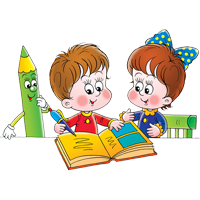                                         «Овладение основами первоначальной грамоты»Дид. игра «Звуковые шапочки»Цель: Развивать навыки звукового анализа. Учить составлять прямые и обратные слоги.Ход: В игре принимают участие 2 ребенка. Они выбирают себе шапочки жука и гуся. На полу разложены вырезанные из цветной бумаги листочки и цветочки. На них написаны буквы, обозначающие гласные звуки. По инструкции педагога «Солнышко просыпается» дети двигаются по комнате, изображая жужжание жука и шипение гуся. По сигналу педагога дети останавливаются на листочках и цветочках, произнося по очереди слоги со своими звуками. Например: Жук остановился на цветке с буквой «А», ребенок произносит слог «Жа».Дид. игра «Закончи слово»Цель: Развивать умение детей делить слова на слоги.Ход: Дети стоят в кругу. Педагог с мячом в центре: «Дети, сейчас вы будете заканчивать начатое мною слово. Я брошу мяч любому из вас и назову начало слова, а вы должны бросить мне мяч обратно и сказать его конец (кош – ка, гла – за) .Дид. игра «Угадай слово»Цель: Развивать умение детей делить слова на слоги.Ход: Педагог предлагает детям отгадать слова, при этом отстукивает 2 раза. Дети подбирают слова с заданным количеством слогов. За правильный ответ ребенок получает фишку.Дид. игра «Сплетем венок из предложений»Цель: Упражнять детей в составлении предложений, объединенных тематически, воспитывать речевое внимание.Ход: Воспитатель произносит предложение. Дети называют последнее слово и с ним же придумывают новое предложение. Например: Сережа читает книгу. Книга лежит на столе.Дид. игра «Назови слова, в которых второй звук гласный (согласный) ».Цель: Закреплять навыки звукового анализа слова, упражнять в различении гласных и согласных звуков, активизировать словарь.Ход: Педагог предлагает детям вспомнить слова, у которых второй звук гласный или согласный. Дети соревнуются по рядам. Выигрывает тот ряд, который больше придумал слов.Дид игра «Волшебные кубики»Цель: Закреплять умение детей определять место звука в слове, производит фонематический анализ и синтез слова, развивать слуховую и зрительную память, а также зрительное восприятие.Материал: Кубики на каждой грани которых изображены знакомые детям предметы.Ход: Ребенку предлагают собрать какое – нибудь слово например «слон». Обращают внимание на первые звуки слов – названий предметов. Ребенок сначала находит кубик, на одной из граней которого изображен предмет, чье название начинается со звука [с]. Затем ищет на гранях следующего кубика изображение предмета, в названии которого первый звук - [л], [о], [н].Дид. игра «Веселый поезд»Цель: Совершенствовать навык звукового анализа, закреплять умение детей определять количество звуков в слове.Материал: У каждого ребенка в руках предметная картинка – билет.Ход: Воспитатель каждому ребенку предлагает определить количество звуков в его слове и положить картинку в нужный вагон, соответствующий количеству звуков в слове (сколько окошечек, столько звуков).Дид. игра «Нужные знаки»Цель: Развивать речевой аппарат детей, отрабатывать дикцию, закреплять способы обозначения предложений.Ход: Воспитатель называет предложение. Дети определяют, с какой интонацией оно было произнесено, в соответствии с этим поднимают карточку с нужным знаком.Дид. игра «Найди братца»Цель: Закреплять умение детей определять первый звук в слове, различать твердые и мягкие согласные звуки.Материал: Предметные картинкиХод: Воспитатель выставляет предметные картинки в один ряд. Дети должны разложить картинки в два ряда. Во втором ряду должны быть картинки такие, чтобы первые звуки слов были братцами первых звуков слов первого ряда.Например: Бабочка, первый звук [б]. Положу белку, первый звук в этом слове [б'], [б] и [б'] – братцы.Дети по очереди подходят, называют предметы, первые звуки слов и если правильно подобрали пару, подставляют картинку под верхний ряд.«Игры по развитию речи для детей подготовительной группы» «МНОГО - МАЛО»Цель: Упражнять в образовании множественного числа существительных с окончанием  –и.Ход.1 вар.Игорь ходит в детский сад и очень любит его, потому что здесь его друзья. А ещё потому, что здесь всего много.Дома у него один стульчик, а здесь стульчики.Далее педагог называет слова в единственном числе, а дети образуют множественное число.Примерный набор слов: танк, маска, краска, тетрадь, собака, куртка, машинка, значок.2 вар. Звук ы – очень зажиточный звук. У его соседей  только один сад, а у звука ы – сады.Пример говорит воспитатель. Далее множественное число образуют дети.У соседей выросла груша, а у звука ы - …(груши).У соседей ягода, а у звука ы - … (ягоды).У соседей перед домом клумба, а у звука ы - … (клумбы).У соседей на клумбе цветок, а у звука ы - … (цветы).На скотном дворе не корова, а …(коровы);  не курица, а …(курица);  не овца, а …(овцы); не коза, а …(козы).И дома у звука ы не комната, а … (комнаты); не диван, а …(диваны) и т.д.«КТО ЭТО? ЧЬЁ ЭТО?»Цель: Упражнять в образовании прилагательных от существительных.Ход.Педагог показывает картинки с изображением лисы, волка, белки, мышки, поросёнка, петуха. Спрашивает: «Кто это?». Дети отвечают полным ответом: «Это лиса». И т.д.Затем воспитатель другие картинки с изображением хвостов. Просит назвать, чьи это хвосты. Дети отвечают: «Это лисий хвост» и т.д.« ПРЯТКИ»Цель: Упражнять в использовании пространственных предлогов.Ход.Дети закрывают глаза. Воспитатель расставляет картинки с животными в разных местах группы. Дети находят их и говорят, кто и где прятался. В ответах используются пространственные предлоги (в, на, за, под). «Мышонок спрятался под стул». «Кошка спряталась за тумбу» и т.д.Дети собирают картинки. Воспитатель просит ответить на вопрос: кто и откуда слезал и вылезал? В ответах используются предлоги с (со), из-за, из-под. «Мышка вылезла из-под стула». «Кошка вылезлаиз-за тумбы» и т.д.«ПОДБЕРИ  ПРАВИЛЬНО»Цель: упражнять в использовании местоимений он, она, оно, они.Ход.О ком или о чём можно сказать: он, она, они, оно. Воспитатель называет слова, дети подбирают соответствующее местоимение. В начале игры педагог даёт образец: воспитательница – она, дети – они, стул – он, окно – оно.Слова для работы: песок, море, волна, лодка, Вова, Оля, цветок, солнце.«ДВИГАТЕЛЬНАЯ РЕЧЕВАЯ ИГРА «МЕДВЕДЬ И ЗАЯЦ»Цель: Работать над выразительностью речи (тембр, темп).Ход.В. У медведя дом большой.Д. (низко) Ой! Ой! Ой! Ой! (показывают руками большой дом).В. А у зайки маленький.Д. (высоко) Ой! Ой! Ой! Ой! (Показывают руками маленький дом)В. Мишка наш пошёл домой.Д. (медленно, степенно, протяжно) Ой! Ой! Ой! Ой! (Имитируют движения медведя вперевалочку).В.Да и заинька домой.Д.(быстро и кратко). Ой! Ой! Ой! Ой! (имитируют движения прыгающего зайца).«СОСТАВЬ ПРЕДЛОЖЕНИЕ»Цель: Учить составлять предложения из отдельных слов.Ход.1 вар. Воспитатель предлагает детям составить предложения, взяв за основу слова лужа, кот.Либо другой набор слов.2 вар. Воспитатель предлагает детям составить предложения, отмечая сколько слов в нем на длинной полоске бумаги, обозначающую предложение.3 вар. Педагог произносит предложения, дети определяют в них количество слов.4 вар.  Педагог предлагает детям карточку с уже обозначенным количеством слов в предложении, дети  составляют предложение с указанным количеством слов.«КТО ЧТО ДЕЛАЕТ?»Цель: упражнять в подборе к существительным глаголов.Яблоко – растёт, спеет, висит, падает, лежит и т.д.Девочка – идёт, сидит, купается, кушает, смеётся и т.д.Мяч – прыгает, скачет, катится, лежит и т.д.«ПРЯТКИ»Цель: упражнять в правильном употреблении предлогов - под, из-под.Воспитатель показывает, как шмель, лягушка, мышка и кошка играли в прятки. Три игрушки из четырёх расставляются под различными предметами. Одна игрушка – водящий (например, шмель).- Где спряталась кошка?  (Кошка спряталась под столом). И т.д.- Шмель нашёл своих друзей.  Откуда вышла кошка? (Кошка вышла из-под стола). И т.д.«КТО ЧТО ДЕЛАЕТ?»Цель: Учить детей подбирать глаголы действия к предложенным существительным.Ход.Воспитатель показывает детям разные картинки – дети подбирают к ним глаголы действия.Муха – летала, жужжала, надоедала.Машина – ехала, остановилась, везла.Морковь – росла, зеленела.Макароны – варились, лежали, жарились.Мышка - бежала, пищала.Мальчик – прыгал, бегал, рисовал, лежал, играл.«НОВОСЕЛЬЕ»Цель: Учить составлять предложения с предлогами на, над.Развивать зрительную память.Ход.1вар. У жителей леса сегодня большой праздник - новоселье. Они построили большой дом. Сегодня вселяются новые жильцы. Давайте поможем новоселам. «Лягушка будет жить на третьем этаже в квартире справа»«Воробей будет жить на втором этаже в квартире справа»«козлёнок будет жить на первом этаже в квартире слева»«Заяц живёт над козлёнком»«Мышка живёт над зайцем»«Над козлёнком и бельчонком живут заяц и воробей» «МАГАЗИН»Цель: Упражнять в изменении глагола хочу по числам, родам, временам.Воспитатель предлагает побыть в роли покупателей и ответить на вопросы: что вы хотели бы купить? Что вы хотите купить?Дети отвечают индивидуально и парами.Примерные ответы:- Я хотел бы купить… Я хотела бы купить…  Мы хотели бы купить…- Я хочу купить… Мы хотим купить…«ЧТО КАКОЕ?»Цель: Упражнять детей в правильном согласовании существительных с прилагательными.1вар. Художник  всё изобразил белым цветом. Назовите предметы, к которым подходит слово белый, белое, белая.Аналогично любые цвета и другие прилагательные.-Что может быть горячим, холодным, февральским, кофейным и т.д.2вар. «Какой снег?»«Холодный, рассыпчатый, липкий и т.д.» «ПОДБЕРИ СЛОВА ПРАВИЛЬНО»Цель: Упражнять детей в подборе притяжательных местоимений  мой, моя, моё, мои.Педагог предлагает детям подобрать к словам, изображённым на картинках, слова мой, моя, моё, мои.«Мой чайник»«Моя лейка»«Мои санки»«ИЗМЕНИ СЛОВО»Цель: Упражнять детей в умении изменять слова по образцу.Ход.Сегодня к нам в гости пришёл волк. Он пропустил последнее занятие в лесной школе. Все звери научились изменять слова, а волк этого делать не умеет. Покажем ему?Пример воспитателя: попугаи – попугай.Далее слово произносит педагог, а дети изменяют его.Трамваи – трамвайКараваи – каравайУрожаи – урожайЛентяи – лентяйСараи – сарайЗмеи – змей и.т.д. «КТО ГДЕ ЖИВЁТ?»Цель: Упражнять  в составлении предложений с предлогом в.Ход.- А вы знаете, где живёт ворон?«Ворон живёт в гнезде»Где живёт волк?   -  Волк живёт в норе.Где живёт белка? - Белка живёт в дупле.Где живёт медведь? – Медведь живёт в берлоге.Где живёт лягушка? – Лягушка живёт в болоте.Где живёт рыба? – Рыба живёт в воде.Где живёт ласточка? – Ласточка живёт в гнезде.«СОСТАВЬ ПРЕДЛОЖЕНИЕ»Цель: Упражнять в составлении  предложений из заданных слов.Ход.Педагог предлагает детям составить предложение из картинок, которые упали и всё перепутали.- Филин, спать, день. – Филин спит днём.Сколько слов в предложении? Какое первое слово, второе, третье?- Федя, нюхать, фиалка. – Федя нюхает фиалку.- Мальчик, рисовать, фломастеры. – Мальчик рисует фломастерами.Аналогичная работа.«БЫЛО – СТАЛО»Цель: Расширять словарь детей словами – антонимами.Ход.Когда Том и Тим были маленькими, их родители посадили во дворе тополь. Мальчики очень любили это дерево. Они росли. Рос и тополь. Тим и Том часто вспоминали, каким был тополь, и гордились, глядя на него, каким он стал.Я буду говорить о тополе, когда он был саженцем. А вы подберете противоположное по значению слово и скажите, каким он стал сейчас.Тополь был тонким, стал… толстым.Был низким, стал … высоким.Был молодым, стал … старым.Веток было мало, стало … много.Ветки были короткие, стали … длинные.Кора была гладкая, стала … шероховатая.Листья были маленькими, стали … большими.Были мокрыми, стали … сухими.«ЗАКОЧИ ПРЕДЛОЖЕНИЕ»Цель: упражнять в подборе глаголов со звуком «ж».Ножом хлеб … (режут).Лошади громко … (ржут).Весенний ручеёк  весело … (журчит).Несчастного человека надо … (пожалеть).У самого синего моря старик со старухой … (жили).Взял предмет на место его … (положи).Пирожки на сковороде мама … (жарит). По дорожке дети могут быстро … (бежать).«КОРМУШКА»Цель: Обучить составлению сложноподчинённых предложений.Ход.Воспитатель вывешивает кормушку.- На нашу кормушку прилетели птицы. Назовите их.- Они увидели в кормушке разнообразный корм, на любой вкус: гречку, хлебные крошки, геркулес, ягоды, семечки, колбасу.- Голубь выбрал - …(геркулес).- Галка долго думала и выбрала - … (гречка).- Воробей с удовольствием стал клевать спелые - …(семечки).- Синичка занялась - …(колбасой).-А сороке достались - … (хлебные крошки).Дети вспоминают, что себе выбрали птицы, и по образцу педагога составляют предложения.«Снегирь клюёт ягоды, потому что они спелые».Предполагаемые предложения:Голубь клюёт геркулес, потому что он полезный.Галка клюёт гречку, потому что она вкусная.Воробушек клюёт семечки, потому что они аппетитные.Синичка клюёт колбасу, потому что она свежая.Сорока клюёт крошки, потому что они мягкие.  «БОЛЬШОЙ – МАЛЕНЬКИЙ»Цель: Упражнять в  словообразовании.Ход.Воспитатель читает стихотворение. Далее выполняется игровое упражнение:Я назову предмет большой,А вы предмет поменьше.В моих словах звук «Ц» молчит,А в ваших четко так звучит.Дерево-деревцеБлюдо-блюдцеКолено-коленцеБолото-болотцеЗеркало-зеркальцеМасло-маслицеДело-дельцеТело-тельце.«СЛОВА»Цель: упражнять детей в замене звуков в словах.Давайте заменим звук «л» на звук «р» и посмотрим, что получится.Лак - …рак, игла - …игра, булки - …. бурки, жалко – жарко.«ЗАКОНЧИ  ПРЕДЛОЖЕНИЕ ОДНИМ ЗВУКОМ, ОДНИМ СЛОГОМ»Цель: учить детей заканчивать слово одним звуком или одним слогом.Чтобы найти дорогу домой Машенька стала бросать предметы, которые у неё были. Если вы докончите слова звуком «ч», то узнаете,  какие это были предметы.Клю…ч, кала…ч, обру…ч, мя…ч.А дорога была длинной, и Маша стала бросать предметы,  которые у неё ещё остались. Если вы докончите слово одним слогом  -чек, то узнаете, какими предметами Маша отмечала дорогу.Плато…чек, фарту…чек, носо…чек, значо…чек, крючо…чек, поясо…чек.«ИЗМЕНИ СЛОВО»Цель: упражнять детей в умении изменять слова с помощью суффикса   -ищ.Щенок Щеня очень любит играть со словами. Если мы скажем слово правильно Щеня будет молчать, если ошибёмся, громко залает.Воспитатель выставляет три картинки: клещи, щётку, плащ.- Я ищу клещи, тащу щетку, чищу плащ.- Ты ищешь …- Он ищет…- Мы ищем…- Вы ищете…Они ищут…Прошёл год Щеня вырос т стал большой собакой. Раньше у него была маленькая голова, а теперь не голова, а головища, не лапы, а ….. (лапищи), не глаза, а …, не зубы, а …, не нос, а …, не усы, а ….., не когти, а …., не хвост, а …..«ЛАСТОЧКИ И ЛЮДИ»Цель: упражнять детей в образовании родительного падежа множественного числа существительных.   Ласточки высоко летают и очень внимательно наблюдают за людьми, удивляются, как мы не похожи на них.У ласточек есть перья, а у людей нет …. перьев.У ласточек есть крылья, а у людей нет ….крыльев.У ласточек есть лапы, а у людей нет …. лап.У ласточек есть клювы, а у людей нет …. клювов.У ласточек есть хвосты, а у людей нет …. хвостов.У ласточек есть птенцы, а у людей нет …. птенцов.У ласточек есть гнёзда, а у людей нет ….гнёзд.Магазин «Фрукты, ягоды»

Педагог подбирает картинки (или муляжи), изображающие известные детям фрукты и ягоды. Изображение должно быть реалистическим, красочным.
Дидактическая задача. Развивать умение детей точно описывать внешний вид (цвет, форму), вкус, место произрастания фруктов и ягод; проверить, правильно ли они понимают и умеют пользоваться обобщающими словами фрукты, ягоды.
Игровое действие. Дети выбирают продавца. Покупатель подходит к столу, на котором разложены картинки (или муляжи). Не называя, он описывает фрукты или ягоды, которые хочет купить. Например: «Я хочу купить ягоды. Они растут в лесу на маленьких кустиках. Ягоды небольшие, черного и темно-синего цвета, круглые, как горошинки, немного приплюснуты сверху, сочные и сладкие. Из этих ягод получается вкусная начинка к пирогам и кисель» (черника).
Правила игры. Ребенок должен так описать картинку, чтобы продавец понял, какие фрукты или ягоды он хочет купить.
Продавец продает фрукты и ягоды (отдает картинку) только тому, кто правильно выполнил задание.
Примечания.
1. По этому же принципу может быть проведена игра «Магазин «Овощи, фрукты».
2. Игра может быть рекомендована и для детей средней группы. Подбор картинок осуществляется в соответствии с программными задачами.

Кто летает, прыгает, плавает?
Подготовка к игре. Педагог подбирает картинки с изображением знакомых детям животных, птиц, насекомых, пресмыкающихся, которые могут быть классифицированы по принципу: «летают», «прыгают», «плавают». Изображение должно быть реалистическим, четким, без лишних деталей. К игре должны быть такжа приготовлены 3 цветных квадрата (круга, треугольника), условно обозначающие классификацию: «летают» — зеленый, «прыгают» — желтый, «плавают» — синий.
Дидактическая задача. Уточнить знание детей о способах передвижения животных; развивать умение классифицировать по этому признаку; развивать внимание, память.
Игровое действие. Дети выбирают трех звеньевых, которым воспитатель дает по одному условному знаку, например квадраты разного цвета (у кого какой квадрат, дети не знают). Всем остальным он раздает картинки с изображением животных. По команде ведущего дети, у которых картинки с изображением тех, кто летает, собираются вокруг звеньевого, держащего, например, зеленый квадрат; с изображением тех, кто прыгает, — вокруг звеньевого с желтым квадратом; тех, кто плавает,— вокруг звеньевого с синим квадратом.
Правила игры. Дети не должны знать заранее, какого цвета квадрат у звеньевого. Звеньевой поднимает квадрат по команде ведущего.
Выигрывает звено, которое быстрее выполнило задание, правильно назвало изображенных животных, птиц, насекомых и пр.
Примечание. Игра может быть усложнена: 1) включены новые задания: «Кто ползает, бегает?»; 2) увеличено количество картинок.

Когда это бывает?

Подготовка к игре. Воспитатель подбирает 4 серии предметных и сюжетных картинок по временам года, изображающих сезонные изменения в неживой природе, растительном и животном мире, труде и быте людей. Например, в серию «Осень» входят: «Осенний парк», «Дождь», «Первый снег», «Уборка пшеницы», «Сбор яблок», «Грибы», «Отлет птиц» и др.; в серию «Зима» — «Зимний парк», «Сосульки», «Снегири», «Подкормка птиц», «Уборка снега», «Каток», «Колка дров», «Зимние забавы»; серию «Весна» составляют: «Весенний парк», «Грачевник», «Ледоход», «Весенние игры детей», «Посадка деревьев», «Весенняя пахота», «Цветущие деревья», «Подснежники», «Ландыш»; серию «Лето» — «Летний парк», «Гроза», «Радуга», «Сенокос», «Луг», «Полив цветника», «Купание в речке».
Всем играющим воспитатель раздает по 4 квадрата разного цвета, каждый цвет обозначает определенное время года, например: желтый — осень, белый или голубой — зима, зеленый — весна, красный — лето.
Дидактическая задача. Уточнить знания детей о различных сезонных изменениях в природе; развивать внимание, быстроту мышления.
Игровое действие. Воспитатель (или ребенок) поднимает картинку с изображением какого-либо сезонного явления (например, листопада). Дети должны быстро поднять квадрат соответствующего цвета (желтый).
Правила игры. За быстрый и правильный ответ ребенок получает фишку. Выигрывает тот, кто наберет больше фишек.
Примечание. Может быть использован и другой вариант игры (игра проводится с группой детей), заключающийся в выполнении детьми следующих заданий:
1) устроить выставку картин на тему «Зима — лето», «Весна — осень» (отобрать картинки и рассказать, почему ты отобрал эти картинки);
2) устроить выставку картин на тему «Зима — весна», «Лето — осень»;
3) не называя картинку, рассказать так, чтобы все поняли, какое время года на ней нарисовано.
Выигрывает тот, кто быстрее выполнит задание (быстро «устроит» выставку и хорошо расскажет).
Весной, летом, осенью

Подготовка к игре. Воспитатель приготавливает три большие картинки с изображением весны, лета и осени и маленькие, на которых нарисованы растения, цветущие весной, летом, осенью.
Дидактическая задача. Уточнить знания детей о времени цветения отдельных растений (например, нарцисс, тюльпан — весной; золотой шар, астры — осенью и т. д.); учить детей классифицировать по этому признаку, развивать их память, сообразительность.
Игровое действие. Игра может быть проведена так же, как и «Когда это бывает?», 
Угадай, что где растет

Игра словесная, проводится со всеми детьми или с небольшой группой вне занятия.
Дидактическая задача. Уточнить знания детей о названии и месте произрастания растения; развивать внимание, сообразительность, память.
Игровое действие. Дети сидят на стульчиках или стоят в кругу. Воспитатель (или ребенок) кидает кому-нибудь из детей мяч, называя при этом место, где растет данное растение: сад, огород, луг, поле, лес.
Правила игры. Отвечает тот, кому брошен мяч. За быстрый и правильный ответ ребенок получает фишку. Выигрывает тот, кто наберет больше фишек.
Примечания.
1. В этой игре детей можно разделить на звенья. Звено, набравшее больше фишек, получает флажок.
2. Рекомендуем и другой вариант этой игры (игра с картинками) — по типу лото. Играют 4—5 человек. У каждого — большая картинка, на которой нарисован, например, огород, или сад, или поле. Ведущий поднимает маленькую картинку и называет растение, изображенное на ней.
Эту картинку берет тот, у кого есть соответствующая большая. Выигрывает тот, кто правильно отберет все свои картинки.
3. Игру можно проводить и в средней группе.


Что сначала, что потом?

Подготовка к игре. Воспитатель складывает в конверт картинки с изображением разных периодов сезонов.
Дидактическая задача. Уточнить знания детей о последовательности протекания сезонов; развивать внимание, быстроту мышления.
Игровое действие. По команде ведущего ребенок вынимает картинки из конверта и быстро раскладывает по порядку. Начинает с любой картинки или по заданию педагога.
Правила игры. Начинать только по команде ведущего. Выигрывает тот, кто быстрее выполнит задание.
Примечание. Интерес представляет и другой вариант этой игры, когда дети раскладывают картинки, изображающие последовательность развития отдельного растения (например, земляники, яблони, гороха и др.). 